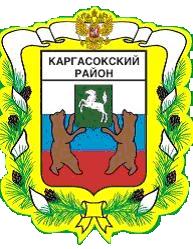 МУНИЦИПАЛЬНОЕ ОБРАЗОВАНИЕ «Каргасокский район»ТОМСКАЯ ОБЛАСТЬДУМА КАРГАСОКСКОГО РАЙОНАРЕШЕНИЕРЕШЕНИЕРЕШЕНИЕ23.10.2013№ 238с. Каргасокс. КаргасокО внесении изменений в решение Думы Каргасокского района от 17.04.2013 № 197 «Об установлении составных частей денежного содержания лиц, замещающих должности муниципальной службы муниципального образования «Каргасокский район» О внесении изменений в решение Думы Каргасокского района от 17.04.2013 № 197 «Об установлении составных частей денежного содержания лиц, замещающих должности муниципальной службы муниципального образования «Каргасокский район» На основании п. 4, п. 5 ст. 11, ст. 13-1 Закона Томской области от 11.09.2007 № 197-ОЗ «О муниципальной службе в Томской области», учитывая заключение Комитета по государственно-правовым вопросам Администрации Томской областиДума Каргасокского района решила:1. Внести в решение Думы Каргасокского района от 17.04.2013 № 197 «Об установлении составных частей денежного содержания лиц, замещающих должности муниципальной службы муниципального образования «Каргасокский район» следующие изменения: 1.1. пункт 6 решения Думы Каргасокского района от 17.04.2013 № 197 дополнить абзацем вторым следующего содержания: «Должностные окладов лиц, замещающих должности муниципальной службы, утвержденные приложением №1 к настоящему решению, и оклады за классный чин, утвержденные приложением №2 к настоящему решению, применяются с учетом коэффициента, аналогичного коэффициенту, установленному законом об областном бюджете на очередной финансовый год и плановый период, для индексации размеров окладов денежного содержания по должностям государственной гражданской службы Томской области.»;1.2. строку 2 таблицы 3 «Размеры должностных окладов и ежемесячного денежного поощрения по должностям муниципальной службы, служебная функция по которым предполагает руководство подчиненными, в отделе, входящем в структуру Администрации Каргасокского района и обладающем правами юридического лица» приложения № 1 решения Думы Каргасокского района от 17.04.2013 № 197 изложить в новой редакции:1.3. абзац 3 п. 1.3. приложения № 5 решения Думы Каргасокского района от 17.04.2013 № 197 изложить в новой редакции:«- муниципальному служащему, замещающему должность муниципальной службы в местной администрации муниципального образования как юридическом лице (Администрации Каргасокского района) либо являющемуся руководителем органа, входящего в структуру местной администрации муниципального образования (Администрации Каргасокского района) и обладающих правами юридического лица, а также муниципальным служащим, замещающим должности муниципальной службы в таком органе, - распоряжением должностного лица, осуществляющего в соответствии с уставом муниципального образования полномочия главы местной администрации муниципального образования (Главы Каргасокского района).»;1.4.  абзац 3 п. 2.3. приложения № 5 решения Думы Каргасокского района от 17.04.2013 № 197 изложить в новой редакции: «- муниципальному служащему, замещающему должность муниципальной службы в местной администрации муниципального образования как юридическом лице (Администрации Каргасокского района) либо являющемуся руководителем органа, входящего в структуру местной администрации муниципального образования (Администрации Каргасокского района)  и обладающих правами юридического лица, а также муниципальным служащим, замещающим должности муниципальной службы в таком органе, - распоряжением должностного лица, осуществляющего в соответствии с уставом муниципального образования полномочия главы местной администрации муниципального образования (Главы Каргасокского района).».2. Опубликовать настоящее решение в районной газете «Северная правда» и разместить на официальном сайте Администрации Каргасокского района в информационно-телекоммуникационной сети «Интернет».3. Порядок вступления в силу настоящего решения:3.1. Подпункт 1.2 – 1.4 настоящего решения вступают в силу с даты официального опубликования настоящего решения и распространяются на правоотношения, возникшие с 01.10.2013 г.; 3.2. Подпункт 1.1. п. 1 настоящего решения вступает в силу с 01.06.2013 г.4. Контроль за исполнением настоящего решения возложить на правовой комитет Думы Каргасокского района.На основании п. 4, п. 5 ст. 11, ст. 13-1 Закона Томской области от 11.09.2007 № 197-ОЗ «О муниципальной службе в Томской области», учитывая заключение Комитета по государственно-правовым вопросам Администрации Томской областиДума Каргасокского района решила:1. Внести в решение Думы Каргасокского района от 17.04.2013 № 197 «Об установлении составных частей денежного содержания лиц, замещающих должности муниципальной службы муниципального образования «Каргасокский район» следующие изменения: 1.1. пункт 6 решения Думы Каргасокского района от 17.04.2013 № 197 дополнить абзацем вторым следующего содержания: «Должностные окладов лиц, замещающих должности муниципальной службы, утвержденные приложением №1 к настоящему решению, и оклады за классный чин, утвержденные приложением №2 к настоящему решению, применяются с учетом коэффициента, аналогичного коэффициенту, установленному законом об областном бюджете на очередной финансовый год и плановый период, для индексации размеров окладов денежного содержания по должностям государственной гражданской службы Томской области.»;1.2. строку 2 таблицы 3 «Размеры должностных окладов и ежемесячного денежного поощрения по должностям муниципальной службы, служебная функция по которым предполагает руководство подчиненными, в отделе, входящем в структуру Администрации Каргасокского района и обладающем правами юридического лица» приложения № 1 решения Думы Каргасокского района от 17.04.2013 № 197 изложить в новой редакции:1.3. абзац 3 п. 1.3. приложения № 5 решения Думы Каргасокского района от 17.04.2013 № 197 изложить в новой редакции:«- муниципальному служащему, замещающему должность муниципальной службы в местной администрации муниципального образования как юридическом лице (Администрации Каргасокского района) либо являющемуся руководителем органа, входящего в структуру местной администрации муниципального образования (Администрации Каргасокского района) и обладающих правами юридического лица, а также муниципальным служащим, замещающим должности муниципальной службы в таком органе, - распоряжением должностного лица, осуществляющего в соответствии с уставом муниципального образования полномочия главы местной администрации муниципального образования (Главы Каргасокского района).»;1.4.  абзац 3 п. 2.3. приложения № 5 решения Думы Каргасокского района от 17.04.2013 № 197 изложить в новой редакции: «- муниципальному служащему, замещающему должность муниципальной службы в местной администрации муниципального образования как юридическом лице (Администрации Каргасокского района) либо являющемуся руководителем органа, входящего в структуру местной администрации муниципального образования (Администрации Каргасокского района)  и обладающих правами юридического лица, а также муниципальным служащим, замещающим должности муниципальной службы в таком органе, - распоряжением должностного лица, осуществляющего в соответствии с уставом муниципального образования полномочия главы местной администрации муниципального образования (Главы Каргасокского района).».2. Опубликовать настоящее решение в районной газете «Северная правда» и разместить на официальном сайте Администрации Каргасокского района в информационно-телекоммуникационной сети «Интернет».3. Порядок вступления в силу настоящего решения:3.1. Подпункт 1.2 – 1.4 настоящего решения вступают в силу с даты официального опубликования настоящего решения и распространяются на правоотношения, возникшие с 01.10.2013 г.; 3.2. Подпункт 1.1. п. 1 настоящего решения вступает в силу с 01.06.2013 г.4. Контроль за исполнением настоящего решения возложить на правовой комитет Думы Каргасокского района.На основании п. 4, п. 5 ст. 11, ст. 13-1 Закона Томской области от 11.09.2007 № 197-ОЗ «О муниципальной службе в Томской области», учитывая заключение Комитета по государственно-правовым вопросам Администрации Томской областиДума Каргасокского района решила:1. Внести в решение Думы Каргасокского района от 17.04.2013 № 197 «Об установлении составных частей денежного содержания лиц, замещающих должности муниципальной службы муниципального образования «Каргасокский район» следующие изменения: 1.1. пункт 6 решения Думы Каргасокского района от 17.04.2013 № 197 дополнить абзацем вторым следующего содержания: «Должностные окладов лиц, замещающих должности муниципальной службы, утвержденные приложением №1 к настоящему решению, и оклады за классный чин, утвержденные приложением №2 к настоящему решению, применяются с учетом коэффициента, аналогичного коэффициенту, установленному законом об областном бюджете на очередной финансовый год и плановый период, для индексации размеров окладов денежного содержания по должностям государственной гражданской службы Томской области.»;1.2. строку 2 таблицы 3 «Размеры должностных окладов и ежемесячного денежного поощрения по должностям муниципальной службы, служебная функция по которым предполагает руководство подчиненными, в отделе, входящем в структуру Администрации Каргасокского района и обладающем правами юридического лица» приложения № 1 решения Думы Каргасокского района от 17.04.2013 № 197 изложить в новой редакции:1.3. абзац 3 п. 1.3. приложения № 5 решения Думы Каргасокского района от 17.04.2013 № 197 изложить в новой редакции:«- муниципальному служащему, замещающему должность муниципальной службы в местной администрации муниципального образования как юридическом лице (Администрации Каргасокского района) либо являющемуся руководителем органа, входящего в структуру местной администрации муниципального образования (Администрации Каргасокского района) и обладающих правами юридического лица, а также муниципальным служащим, замещающим должности муниципальной службы в таком органе, - распоряжением должностного лица, осуществляющего в соответствии с уставом муниципального образования полномочия главы местной администрации муниципального образования (Главы Каргасокского района).»;1.4.  абзац 3 п. 2.3. приложения № 5 решения Думы Каргасокского района от 17.04.2013 № 197 изложить в новой редакции: «- муниципальному служащему, замещающему должность муниципальной службы в местной администрации муниципального образования как юридическом лице (Администрации Каргасокского района) либо являющемуся руководителем органа, входящего в структуру местной администрации муниципального образования (Администрации Каргасокского района)  и обладающих правами юридического лица, а также муниципальным служащим, замещающим должности муниципальной службы в таком органе, - распоряжением должностного лица, осуществляющего в соответствии с уставом муниципального образования полномочия главы местной администрации муниципального образования (Главы Каргасокского района).».2. Опубликовать настоящее решение в районной газете «Северная правда» и разместить на официальном сайте Администрации Каргасокского района в информационно-телекоммуникационной сети «Интернет».3. Порядок вступления в силу настоящего решения:3.1. Подпункт 1.2 – 1.4 настоящего решения вступают в силу с даты официального опубликования настоящего решения и распространяются на правоотношения, возникшие с 01.10.2013 г.; 3.2. Подпункт 1.1. п. 1 настоящего решения вступает в силу с 01.06.2013 г.4. Контроль за исполнением настоящего решения возложить на правовой комитет Думы Каргасокского района.На основании п. 4, п. 5 ст. 11, ст. 13-1 Закона Томской области от 11.09.2007 № 197-ОЗ «О муниципальной службе в Томской области», учитывая заключение Комитета по государственно-правовым вопросам Администрации Томской областиДума Каргасокского района решила:1. Внести в решение Думы Каргасокского района от 17.04.2013 № 197 «Об установлении составных частей денежного содержания лиц, замещающих должности муниципальной службы муниципального образования «Каргасокский район» следующие изменения: 1.1. пункт 6 решения Думы Каргасокского района от 17.04.2013 № 197 дополнить абзацем вторым следующего содержания: «Должностные окладов лиц, замещающих должности муниципальной службы, утвержденные приложением №1 к настоящему решению, и оклады за классный чин, утвержденные приложением №2 к настоящему решению, применяются с учетом коэффициента, аналогичного коэффициенту, установленному законом об областном бюджете на очередной финансовый год и плановый период, для индексации размеров окладов денежного содержания по должностям государственной гражданской службы Томской области.»;1.2. строку 2 таблицы 3 «Размеры должностных окладов и ежемесячного денежного поощрения по должностям муниципальной службы, служебная функция по которым предполагает руководство подчиненными, в отделе, входящем в структуру Администрации Каргасокского района и обладающем правами юридического лица» приложения № 1 решения Думы Каргасокского района от 17.04.2013 № 197 изложить в новой редакции:1.3. абзац 3 п. 1.3. приложения № 5 решения Думы Каргасокского района от 17.04.2013 № 197 изложить в новой редакции:«- муниципальному служащему, замещающему должность муниципальной службы в местной администрации муниципального образования как юридическом лице (Администрации Каргасокского района) либо являющемуся руководителем органа, входящего в структуру местной администрации муниципального образования (Администрации Каргасокского района) и обладающих правами юридического лица, а также муниципальным служащим, замещающим должности муниципальной службы в таком органе, - распоряжением должностного лица, осуществляющего в соответствии с уставом муниципального образования полномочия главы местной администрации муниципального образования (Главы Каргасокского района).»;1.4.  абзац 3 п. 2.3. приложения № 5 решения Думы Каргасокского района от 17.04.2013 № 197 изложить в новой редакции: «- муниципальному служащему, замещающему должность муниципальной службы в местной администрации муниципального образования как юридическом лице (Администрации Каргасокского района) либо являющемуся руководителем органа, входящего в структуру местной администрации муниципального образования (Администрации Каргасокского района)  и обладающих правами юридического лица, а также муниципальным служащим, замещающим должности муниципальной службы в таком органе, - распоряжением должностного лица, осуществляющего в соответствии с уставом муниципального образования полномочия главы местной администрации муниципального образования (Главы Каргасокского района).».2. Опубликовать настоящее решение в районной газете «Северная правда» и разместить на официальном сайте Администрации Каргасокского района в информационно-телекоммуникационной сети «Интернет».3. Порядок вступления в силу настоящего решения:3.1. Подпункт 1.2 – 1.4 настоящего решения вступают в силу с даты официального опубликования настоящего решения и распространяются на правоотношения, возникшие с 01.10.2013 г.; 3.2. Подпункт 1.1. п. 1 настоящего решения вступает в силу с 01.06.2013 г.4. Контроль за исполнением настоящего решения возложить на правовой комитет Думы Каргасокского района.На основании п. 4, п. 5 ст. 11, ст. 13-1 Закона Томской области от 11.09.2007 № 197-ОЗ «О муниципальной службе в Томской области», учитывая заключение Комитета по государственно-правовым вопросам Администрации Томской областиДума Каргасокского района решила:1. Внести в решение Думы Каргасокского района от 17.04.2013 № 197 «Об установлении составных частей денежного содержания лиц, замещающих должности муниципальной службы муниципального образования «Каргасокский район» следующие изменения: 1.1. пункт 6 решения Думы Каргасокского района от 17.04.2013 № 197 дополнить абзацем вторым следующего содержания: «Должностные окладов лиц, замещающих должности муниципальной службы, утвержденные приложением №1 к настоящему решению, и оклады за классный чин, утвержденные приложением №2 к настоящему решению, применяются с учетом коэффициента, аналогичного коэффициенту, установленному законом об областном бюджете на очередной финансовый год и плановый период, для индексации размеров окладов денежного содержания по должностям государственной гражданской службы Томской области.»;1.2. строку 2 таблицы 3 «Размеры должностных окладов и ежемесячного денежного поощрения по должностям муниципальной службы, служебная функция по которым предполагает руководство подчиненными, в отделе, входящем в структуру Администрации Каргасокского района и обладающем правами юридического лица» приложения № 1 решения Думы Каргасокского района от 17.04.2013 № 197 изложить в новой редакции:1.3. абзац 3 п. 1.3. приложения № 5 решения Думы Каргасокского района от 17.04.2013 № 197 изложить в новой редакции:«- муниципальному служащему, замещающему должность муниципальной службы в местной администрации муниципального образования как юридическом лице (Администрации Каргасокского района) либо являющемуся руководителем органа, входящего в структуру местной администрации муниципального образования (Администрации Каргасокского района) и обладающих правами юридического лица, а также муниципальным служащим, замещающим должности муниципальной службы в таком органе, - распоряжением должностного лица, осуществляющего в соответствии с уставом муниципального образования полномочия главы местной администрации муниципального образования (Главы Каргасокского района).»;1.4.  абзац 3 п. 2.3. приложения № 5 решения Думы Каргасокского района от 17.04.2013 № 197 изложить в новой редакции: «- муниципальному служащему, замещающему должность муниципальной службы в местной администрации муниципального образования как юридическом лице (Администрации Каргасокского района) либо являющемуся руководителем органа, входящего в структуру местной администрации муниципального образования (Администрации Каргасокского района)  и обладающих правами юридического лица, а также муниципальным служащим, замещающим должности муниципальной службы в таком органе, - распоряжением должностного лица, осуществляющего в соответствии с уставом муниципального образования полномочия главы местной администрации муниципального образования (Главы Каргасокского района).».2. Опубликовать настоящее решение в районной газете «Северная правда» и разместить на официальном сайте Администрации Каргасокского района в информационно-телекоммуникационной сети «Интернет».3. Порядок вступления в силу настоящего решения:3.1. Подпункт 1.2 – 1.4 настоящего решения вступают в силу с даты официального опубликования настоящего решения и распространяются на правоотношения, возникшие с 01.10.2013 г.; 3.2. Подпункт 1.1. п. 1 настоящего решения вступает в силу с 01.06.2013 г.4. Контроль за исполнением настоящего решения возложить на правовой комитет Думы Каргасокского района.На основании п. 4, п. 5 ст. 11, ст. 13-1 Закона Томской области от 11.09.2007 № 197-ОЗ «О муниципальной службе в Томской области», учитывая заключение Комитета по государственно-правовым вопросам Администрации Томской областиДума Каргасокского района решила:1. Внести в решение Думы Каргасокского района от 17.04.2013 № 197 «Об установлении составных частей денежного содержания лиц, замещающих должности муниципальной службы муниципального образования «Каргасокский район» следующие изменения: 1.1. пункт 6 решения Думы Каргасокского района от 17.04.2013 № 197 дополнить абзацем вторым следующего содержания: «Должностные окладов лиц, замещающих должности муниципальной службы, утвержденные приложением №1 к настоящему решению, и оклады за классный чин, утвержденные приложением №2 к настоящему решению, применяются с учетом коэффициента, аналогичного коэффициенту, установленному законом об областном бюджете на очередной финансовый год и плановый период, для индексации размеров окладов денежного содержания по должностям государственной гражданской службы Томской области.»;1.2. строку 2 таблицы 3 «Размеры должностных окладов и ежемесячного денежного поощрения по должностям муниципальной службы, служебная функция по которым предполагает руководство подчиненными, в отделе, входящем в структуру Администрации Каргасокского района и обладающем правами юридического лица» приложения № 1 решения Думы Каргасокского района от 17.04.2013 № 197 изложить в новой редакции:1.3. абзац 3 п. 1.3. приложения № 5 решения Думы Каргасокского района от 17.04.2013 № 197 изложить в новой редакции:«- муниципальному служащему, замещающему должность муниципальной службы в местной администрации муниципального образования как юридическом лице (Администрации Каргасокского района) либо являющемуся руководителем органа, входящего в структуру местной администрации муниципального образования (Администрации Каргасокского района) и обладающих правами юридического лица, а также муниципальным служащим, замещающим должности муниципальной службы в таком органе, - распоряжением должностного лица, осуществляющего в соответствии с уставом муниципального образования полномочия главы местной администрации муниципального образования (Главы Каргасокского района).»;1.4.  абзац 3 п. 2.3. приложения № 5 решения Думы Каргасокского района от 17.04.2013 № 197 изложить в новой редакции: «- муниципальному служащему, замещающему должность муниципальной службы в местной администрации муниципального образования как юридическом лице (Администрации Каргасокского района) либо являющемуся руководителем органа, входящего в структуру местной администрации муниципального образования (Администрации Каргасокского района)  и обладающих правами юридического лица, а также муниципальным служащим, замещающим должности муниципальной службы в таком органе, - распоряжением должностного лица, осуществляющего в соответствии с уставом муниципального образования полномочия главы местной администрации муниципального образования (Главы Каргасокского района).».2. Опубликовать настоящее решение в районной газете «Северная правда» и разместить на официальном сайте Администрации Каргасокского района в информационно-телекоммуникационной сети «Интернет».3. Порядок вступления в силу настоящего решения:3.1. Подпункт 1.2 – 1.4 настоящего решения вступают в силу с даты официального опубликования настоящего решения и распространяются на правоотношения, возникшие с 01.10.2013 г.; 3.2. Подпункт 1.1. п. 1 настоящего решения вступает в силу с 01.06.2013 г.4. Контроль за исполнением настоящего решения возложить на правовой комитет Думы Каргасокского района.Председатель ДумыКаргасокского районаПредседатель ДумыКаргасокского районаПредседатель ДумыКаргасокского района                           В.А. Протазов                           В.А. ПротазовГлава Каргасокского района                    А.П. Ащеулов                    А.П. Ащеулов